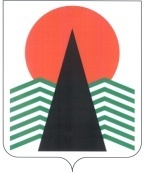 Территориальная комиссияпо делам несовершеннолетних и защите их правПОСТАНОВЛЕНИЕ№9324 декабря 2015 года, 10-30 ч.г. Нефтеюганск, 3 мкр., д. 21, каб. 430зал совещаний администрации Нефтеюганского района(сведения об участниках заседания указаны в протоколе №47заседания территориальной комиссии) Об организации деятельности школьных служб примирения в общеобразовательных организациях Нефтеюганского района	Заслушав и обсудив информацию по вопросу, предусмотренному планом работы территориальной комиссии по делам несовершеннолетних и защите их прав Нефтеюганского района на 2015 год, территориальная комиссия установила:В целях исполнения на территории Нефтеюганского района основных положений Концепции развития до 2017 года сети служб медиации в целях реализации восстановительного правосудия в отношении детей, в том числе совершивших общественно опасные деяния, но не достигших возраста с которого наступает уголовная ответственность в Российской Федерации (распоряжение Правительства РФ от 30.07.2014 № 1430-р), в соответствии с приказом Департамента образования и молодежной политики Нефтеюганского района  № 790-0 от 30.10.2013 «Об организации деятельности школьных служб примирения» во всех 13 общеобразовательных учреждениях Нефтеюганского района, созданы Школьные службы примирения (далее - ШСП). Во всех школах района утверждены Положения о ШСП, составлены планы работы, приказом определены кураторы исостав ШСП (утверждается в начале каждого учебного года).При поддержке Департамента образования и молодежной политики, а такжеТерриториальной комиссии по делам несовершеннолетних и защите их прав, с 3 по 10 апреля 2015 года, на базе Пойковской СОШ №4 прошли курсы повышения квалификации для кураторов ШСП. Сотрудники БУ «Сургутский государственный университет» провели обучение 15 человек - представителей всех школ района, по дополнительной профессиональной программе - «Разрешение школьный конфликтов, ресоциализация несовершеннолетних, совершивших противоправные действия и подготовка специалистов по проведению примирительных процедур». В целях информирования общественности о работе служб примирения:	- информация о том, что такое ШСП, её основные функции и задачи разъясняется педагогам, школьникам и их родителям; 	- на официальном сайте Администрации Нефтеюганского района (admoil.ru), в разделе «Комиссия по делам несовершеннолетних и защите их прав», «Ювенальная служба» – создана вкладка «Медиация» - указаны контактные данные специалистов курирующих деятельность служб примирения в школах Нефтеюганского района, а также методические материалы;	- на официальном сайте Департамента образования и молодежной политики Нефтеюганского района (cctec.ru), в разделе «Здоровье и безопасность детей» - создана вкладка «Школьная служба примирения» - в ней также размещена информация о том, что такое школьная служба примирения, её основные функции и задачи, указаны контактные данные специалистов курирующих деятельность служб примирения в школах Нефтеюганского района, а также методические материалы;	- в районной газете «Югорское обозрение» вышла статья о школьных службах примирения, созданных в ОУ Нефтеюганского района;	- в конференц-зале администрации Нефтеюганского района 19 ноября 2015 года на совещании-семинаре для заместителей руководителей  по воспитательной работе, педагогов-психологов, социальных педагогов ОУ Нефтеюганского района, представлен доклад и слайдовая презентация «Развитие ШСП вНефтеюганском районе». Аналогичное выступление состоялось 20 ноября 2015 года на базе БУ ХМАО-Югры КЦСОН «Забота» (г.п. Пойковский) на собрании по оказанию правовой помощи семьям и детям.За 2014 год вНефтеюганском районе зарегистрировано всего 13 обращений в ШСП. Темы примирения – драки (5 случаев), оскорбление личности (3 случая),  нарушение норм поведения на уроке (5 случаев). За 2015 год вНефтеюганском районе зарегистрировано увеличение  обращений в ШСП – 22 случая. Темы примирения – драки (7 случаев), оскорбление личности (8 случаев),  нарушение норм поведения на уроке (7 случаев). В соответствии с положением о ШСП, в каждой службе имеется журнал регистрации конфликтных ситуаций, в котором фиксируется: дата обращения, суть конфликта, источник информации, участники конфликта, обидчик и потерпевший, ход реализации. После каждой примирительной встречи, проводится обсуждение, анализ, соответствует ли случай для использования восстановительной медиации, были ли соблюдены принципы, в чем заключались трудности (по возможности на примирительные встречи приглашаются специалисты Ювенальной службы, в целях методической поддержки). 	В феврале 2016 года запланирован районный семинар кураторов школьных служб примирения по обмену опытом.В целях обеспечения деятельности сети школьных служб медиации по реализации восстановительного правосудия в отношении детей, в том числе совершивших общественно опасные деяния, но не достигших возраста, с которого наступает уголовная ответственность, территориальная комиссия по делам несовершеннолетних и защите их прав п о с т а н о в и л а:	1.Департаменту образования и молодежной политики (Н.В.Котова):	1.1.	Рассмотреть возможность введения ставки психолога в штатное расписание Ювенальной службы Нефтеюганского района НРМУДОД «Центр развития творчества детей и юношества» для осуществления деятельности по технологиям восстановительного правосудия.	Срок: до 1 февраля 2016 года.	1.2.Изучить опыт работы школьных служб примирения и отдела психолого -педагогической и социальной помощи Центра молодежных инициатив г.Нефтеюганска, а также опыт работы структур системы профилактики безнадзорности и правонарушений несовершеннолетних г. Урая в части применения технологий восстановительного правосудия.	Срок: до 1 марта 2016 года.	1.3. Организовать обучение медиаторов школьных служб примирения, а также обеспечить методическое сопровождение школьных служб примирения.	Срок: до 1 апреля 2016 года.	1.4. Провести совещание директоров образовательных организаций с рассмотрением промежуточных итогов и результатов деятельности в образовательных организациях школьных служб примирения, представив лучшие практики применения школьной медиации при разрешении конфликтов и споров в школьных коллективах, семейных конфликтах с участием обучающихся	Срок: до 1 апреля 2016 года.	1.5.	Составить реестр:	- кабинетов, действующих на базе муниципальных учреждений для социально-психологической диагностики, психоэмоциональной коррекции детей, подвергшихся преступным посягательствам (помещений «дружественных детям»), с указанием адреса их местоположения и контактных телефонов ответственных за них лиц;	- квалифицированных психологов и педагогов муниципальных учреждений для работы с несовершеннолетними участниками уголовного судопроизводства.	Срок: до 29 декабря 2015 года.	1.6.	На основе реестров, указанных в п. 1.5.данного постановления, организовать ежемесячное составление графика дежурств психологов и педагогов с указанием их контактных данных (телефонов) для оперативной связи, предусмотрев возможность их участия в процессуальных действиях в ночное время суток, выходные и праздничные дни.	Данный график ежемесячно направлять в следственные отделы СУ СК РФ по ХМАО - Югре (факс: 230292, тел.: 230656) и ОМВД России по Нефтеюганскому району (факс: 256967, тел.: 223977). Ежемесячно копию письма направлять в территориальную комиссию.	Срок: не позднее 25 числа каждого месяца в 2016 году.Председатель территориальной комиссии                                           В.Г.Михалев